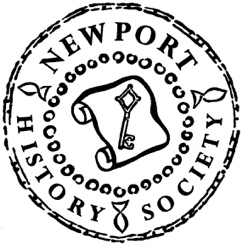       Newport & District History Society                                                Data Protection Consent FormYour privacy is important to us, and we want to communicate with our members in a way which has their consent, and which is in line with current UK law on data protection. We have previously relied on implied consent, but as a result of a change in UK law, we now need your explicit consent as to how we contact you. Please fill in the contact details you want us to use to communicate with you. Please note that Joint members are both required to complete and sign the form: Name(s): ………………………………………………………………… …………………………………………………… .….…Address: ………………………………………………………………… …………………………………………………… .......……………………………………………………… ……………………………………………………………… …..…Email Address: ……………………………………………………… ……………………………………… ………………. ..… Phone Number: ……………………………………………………… ……………………………………… ………….………By signing this form you are confirming that you are consenting to the Newport & District History Society contacting you by post, email or phone (as applicable) and holding and processing your personal data for the following purposes (please tick the boxes where you grant consent):-I consent to the N&DHS contacting me by  post by  email by  phone☐ For the administration of the membership records including gift aid instructions.☐ To provide me with any relevant membership documentation.☐ To keep me informed about events and activities organised by the N&DHS and other bodies, local and national of historical interest.Signed………… ………………………………………… …………………………………….……. Dated: …………………You can grant consent to all the purposes; one of the purposes or none of the purposes. Where you do not grant consent we will not be able to use your personal data; (so for example we may not be able to let you know about forthcoming events); except in certain limited situations, such as where required to do so by law or to protect members of the public from serious harm. You can find out more about how we use your data from our “Privacy Notice ” which is available from our website or from the Membership Secretary.You can withdraw or change your consent at any time by contacting the society through info@newporthistorysociety.org . Please note that all processing of your personal data will cease once you have withdrawn consent, other than where this is required by law, but this will not affect any personal data that has already been processed prior to this point.The Newport and District History Society is a Registered Charity, No 516162